На производство требуется грузчик-кладовщик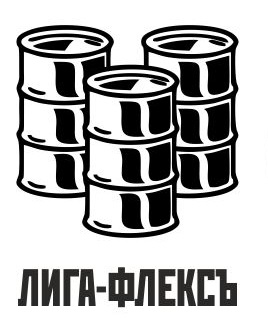 Условия-Трудоустройство по ТК РФ- График работы 2/2, возможны подработки в выходные дни- Возможна вахта с проживанием за счет компании.- Рабочий день с 9-00 до 21-00- 2200р за смену- Бесплатная развозка сотрудников- Рассмотрим кандидата без опыта- Предоставление жилья иногороднимОбязанности- Прием и распределение товара на складе.- Набор и выдача товара по заявке.- Поддержание порядка на складе.- Погрузка/разгрузка машин.Требования- Внимательность и ответственность.- Навыки и опыт работы не обязательны , обучение в процессе работы.- Навыки вождения на погрузчике приветствуются.